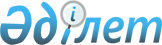 "Әлеуметтік төлемдердің мөлшерлерін есептеу (айқындау), Мемлекеттік әлеуметтік сақтандыру қорынан төленетін әлеуметтік төлемдерді тағайындау, қайта есептеу, тоқтата тұру, қайта бастау, тоқтату және жүзеге асыру қағидаларын бекіту туралы" Қазақстан Республикасы Еңбек және халықты әлеуметтік қорғау министрінің 2020 жылғы 8 маусымдағы № 217 бұйрығы мен "Міндетті әлеуметтік сақтандыру жүйесінің және әлеуметтік-еңбек саласында мемлекеттік қызметтер көрсетудің кейбір мәселелері туралы" Қазақстан Республикасы Еңбек және халықты әлеуметтік қорғау министрінің 2020 жылғы 11 маусымдағы № 224 бұйрығына өзгерістер мен толықтырулар енгізу туралыҚазақстан Республикасы Еңбек және халықты әлеуметтік қорғау министрінің 2022 жылғы 31 қаңтардағы № 36 бұйрығы. Қазақстан Республикасының Әділет министрлігінде 2022 жылғы 1 ақпанда № 26702 болып тіркелді.
      БҰЙЫРАМЫН:
      1. Күші жойылды - ҚР Премьер-Министрінің орынбасары - Еңбек және халықты әлеуметтік қорғау министрінің 22.06.2023 № 237 (01.07.2023 бастап қолданысқа енгізіледі) бұйрығымен.

      2. Күші жойылды - ҚР Премьер-Министрінің орынбасары - Еңбек және халықты әлеуметтік қорғау министрінің 21.06.2023 № 229 (01.07.2023 бастап қолданысқа енгізіледі) бұйрығымен.


      3. Әлеуметтік сақтандыру, базалық әлеуметтік және зейнетақымен қамсыздандыру саясаты департаменті заңнамада белгіленген тәртіппен:
      1) осы бұйрықты Қазақстан Республикасының Әділет министрлігінде мемлекеттік тіркеуді;
      2) осы бұйрық ресми жарияланғаннан кейін оны Қазақстан Республикасы Еңбек және халықты әлеуметтік қорғау министрлігінің интернет-ресурсында орналастыруды;
      3) осы бұйрық Қазақстан Республикасының Әділет министрлігінде мемлекеттік тіркелгеннен кейін он жұмыс күні ішінде осы тармақтың 1) және 2) тармақшаларында көзделген іс-шаралардың орындалуы туралы мәліметтерді Қазақстан Республикасы Еңбек және халықты әлеуметтік қорғау министрлігінің Заң қызметі департаментіне ұсынуды қамтамасыз етсін.
      4. Осы бұйрықтың орындалуын бақылау Қазақстан Республикасының Еңбек және халықты әлеуметтік қорғау вице-министрі Е.Е. Біржановқа жүктелсін.
      5. Осы бұйрық алғашқы ресми жарияланған күнінен кейін күнтізбелік он күн өткен соң қолданысқа енгізіледі.
      Ескерту. 1-қосымшаның күші жойылды - ҚР Премьер-Министрінің орынбасары - Еңбек және халықты әлеуметтік қорғау министрінің 22.06.2023 № 237 (01.07.2023 бастап қолданысқа енгізіледі) бұйрығымен.
      Ескерту. 2-қосымшаның күші жойылды - ҚР Премьер-Министрінің орынбасары - Еңбек және халықты әлеуметтік қорғау министрінің 22.06.2023 № 237 (01.07.2023 бастап қолданысқа енгізіледі) бұйрығымен.
      Ескерту. 3-қосымшаның күші жойылды - ҚР Премьер-Министрінің орынбасары - Еңбек және халықты әлеуметтік қорғау министрінің 22.06.2023 № 237 (01.07.2023 бастап қолданысқа енгізіледі) бұйрығымен.
      Ескерту. 4-қосымшаның күші жойылды - ҚР Премьер-Министрінің орынбасары - Еңбек және халықты әлеуметтік қорғау министрінің 22.06.2023 № 237 (01.07.2023 бастап қолданысқа енгізіледі) бұйрығымен.
      Ескерту. 5-қосымшаның күші жойылды - ҚР Премьер-Министрінің орынбасары - Еңбек және халықты әлеуметтік қорғау министрінің 22.06.2023 № 237 (01.07.2023 бастап қолданысқа енгізіледі) бұйрығымен.
      Ескерту. 6-қосымшаның күші жойылды - ҚР Премьер-Министрінің орынбасары - Еңбек және халықты әлеуметтік қорғау министрінің 22.06.2023 № 237 (01.07.2023 бастап қолданысқа енгізіледі) бұйрығымен.
      Ескерту. 7-қосымшаның күші жойылды - ҚР Премьер-Министрінің орынбасары - Еңбек және халықты әлеуметтік қорғау министрінің 22.06.2023 № 237 (01.07.2023 бастап қолданысқа енгізіледі) бұйрығымен.
      Ескерту. 8-қосымшаның күші жойылды - ҚР Премьер-Министрінің орынбасары - Еңбек және халықты әлеуметтік қорғау министрінің 22.06.2023 № 237 (01.07.2023 бастап қолданысқа енгізіледі) бұйрығымен.
      Ескерту. 9-қосымшаның күші жойылды - ҚР Премьер-Министрінің орынбасары - Еңбек және халықты әлеуметтік қорғау министрінің 22.06.2023 № 237 (01.07.2023 бастап қолданысқа енгізіледі) бұйрығымен.
      Ескерту. 10-қосымшаның күші жойылды - ҚР Премьер-Министрінің орынбасары - Еңбек және халықты әлеуметтік қорғау министрінің 22.06.2023 № 237 (01.07.2023 бастап қолданысқа енгізіледі) бұйрығымен.
      Ескерту. 11-қосымшаның күші жойылды - ҚР Премьер-Министрінің орынбасары - Еңбек және халықты әлеуметтік қорғау министрінің 21.06.2023 № 229 (01.07.2023 бастап қолданысқа енгізіледі) бұйрығымен.
      Ескерту. 11-қосымшаның күші жойылды - ҚР Премьер-Министрінің орынбасары - Еңбек және халықты әлеуметтік қорғау министрінің 21.06.2023 № 229 (01.07.2023 бастап қолданысқа енгізіледі) бұйрығымен.
					© 2012. Қазақстан Республикасы Әділет министрлігінің «Қазақстан Республикасының Заңнама және құқықтық ақпарат институты» ШЖҚ РМК
				
                  Қазақстан Республикасының             Еңбек және халықты әлеуметтік қорғау министрі 

С. Шапкенов

      КЕЛІСІЛДІҚазақстан РеспубликасыныңҚаржы министрлігі
КЕЛІСІЛДІҚазақстан РеспубликасыныңҰлттық экономика министрлігі

      КЕЛІСІЛДІҚазақстан РеспубликасыныңБілім және ғылым министрлігі

      КЕЛІСІЛДІҚазақстан РеспубликасыныңЦифрлық даму, қорғаныс жәнеаэроғарыш өнеркәсібі министрлігі
Қазақстан Республикасының
Еңбек және халықты
әлеуметтік қорғау министрі
2022 жылғы 31 қаңтардағы 
№ 36 бұйрығына 1-қосымшаҚазақстан Республикасының
Еңбек және халықты
әлеуметтік қорғау министрі
2022 жылғы 31 қаңтардағы 
№ 36 бұйрығына 2-қосымшаҚазақстан Республикасының
Еңбек және халықты
әлеуметтік қорғау министрі
2022 жылғы 31 қаңтардағы 
№ 36 бұйрығына 3-қосымшаҚазақстан Республикасының
Еңбек және халықты
әлеуметтік қорғау министрі
2022 жылғы 31 қаңтардағы 
№ 36 бұйрығына 4-қосымшаҚазақстан Республикасының
Еңбек және халықты
әлеуметтік қорғау министрі
2022 жылғы 31 қаңтардағы 
№ 36 бұйрығына 5-қосымшаҚазақстан Республикасының
Еңбек және халықты
әлеуметтік қорғау министрі
2022 жылғы 31 қаңтардағы 
№ 36 бұйрығына 6-қосымшаҚазақстан Республикасының
Еңбек және халықты
әлеуметтік қорғау министрі
2022 жылғы 31 қаңтардағы № 36 бұйрығына 7-қосымшаҚазақстан Республикасының
Еңбек және халықты
әлеуметтік қорғау министрі
2022 жылғы 31 қаңтардағы 
№ 36 бұйрығына 8-қосымшаҚазақстан Республикасының
Еңбек және халықты
әлеуметтік қорғау министрі
2022 жылғы 31 қаңтардағы 
№ 36 бұйрығына 9-қосымшаҚазақстан Республикасының
Еңбек және халықты
әлеуметтік қорғау министрі
2022 жылғы 31 қаңтардағы 
№ 36 бұйрығына 10-қосымша
Қазақстан Республикасының
Еңбек және халықты
әлеуметтік қорғау министрі
2022 жылғы 31 қаңтардағы 
№ 36 бұйрығына 11-қосымшаҚазақстан Республикасының
Еңбек және халықты
әлеуметтік қорғау министрі
2022 жылғы 31 қаңтардағы 
№ 36 бұйрығына 12-қосымша